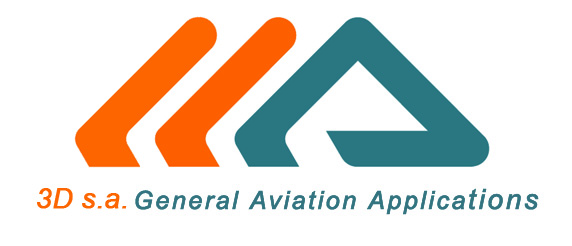        Αρ. Μητρώου……..…….        (Συμπληρώνεται από τη σχολή)ΕΚΠΑΙΔΕΥΤΙΚΟ ΚΕΝΤΡΟ3D DRONE ACADEMYΑΙΤΗΣΗ ΕΓΓΡΑΦΗΣ(Α) ΠΡΟΣΩΠΙΚΑ ΣΤΟΙΧΕΙΑΕπώνυμο:…………………………………Όνομα:…………………………………Όνομα πατρός:………………………….	Όνομα μητρός:……………………….Επάγγελμα / Ιδιότητα:………………………………………………………………Αριθ. Α.Τ. / Διαβατηρίου:……………..Ημερομηνία γέννησης:……………….Δ/νση Οικίας: …………………………….……………..Τηλ.: …..………………..Email επικοινωνίας:……………………………………………………………...Σε περίπτωση έκδοσης τιμολογίου:Επωνυμία εταιρείας: ……………………………………………………………….ΑΦΜ ……………………………………….. ΔΟΥ ………………………………….. Οδός:…………………………Αριθμός:……Τ.Κ.:……….Περιοχή:……………..Τηλέφωνο επικοινωνίας:…………………………………………………………..Email επικοινωνίας:………………………………………………………………...(Β) Κατηγορία πτυχίου χειριστή ΣμηΕΑ που σας ενδιαφέρει:UAS A (<1kg)UAS B (1-4 kg)UAS C (4-25 kg)(Γ) Τμήμα που θα θέλατε να παρακολουθήσετε:ΠρωινόΜεσημεριανόΑπογευματινό(Δ) Με ποιο μέσο ενημερωθήκατε για τη σχολή μας;Ιστοσελίδα/ΔιαδίκτυοΜέσα κοινωνικής δικτύωσης (Facebook, LinkedIn)Έντυπη ενημέρωσηΣύσταση από τρίτοΤυχαία (Ε) Τρόποι πληρωμής:Προκαταβολή με την εγγραφή το ποσό των 200€ με τραπεζική κατάθεση ή πιστωτική/χρεωστική κάρταIBAN ΤΡΑΠΕΖΑ ΠΕΙΡΑΙΩΣ:GR8201722160005216083224712Το 50% των διδάκτρων με την έναρξη των μαθημάτων και εξόφληση υπολοίπου με την έκδοση των βεβαιώσεωνΕξόφληση με πιστωτική/χρεωστική κάρτα και δυνατότητα άτοκων δόσεωνΗμερομηνία: …./…../…..Ο αιτών / Η αιτούσα